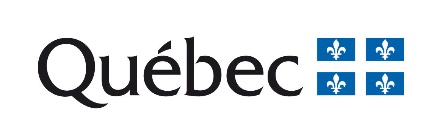 ArchitecteLes architectes qui travaillent pour la fonction publique assurent la coordination, la présentation et la gestion des projets immobiliers en vue de la construction ou de la rénovation d'immeubles et d'édifices publics. Ils et elles peuvent également réaliser des plans en fonction de facteurs architecturaux et fonctionnels précis et veiller à leur application au moment de l'exécution des travaux.Les architectes collaborent également à l’élaboration de normes architecturales pour des types particuliers de bâtiments tels que les infrastructures préscolaires et scolaires, les logements sociaux, les hôpitaux, les édifices patrimoniaux, les palais de justice, les établissements de détention et les bâtiments publics. Ils peuvent également être appelés à coordonner et assurer le suivi des projets portant sur la gestion du parc immobilier du gouvernement du Québec à l’étranger.Vous êtes une personne créative? Vous aimez concevoir des plans et vous désirez mettre votre expertise en architecture au service de l'État et de la population? Ce poste est pour vous!Conditions salarialesÀ titre indicatif, l'échelle salariale est de :Architecte47 009 $ (minimum de l'échelle) à
88 317 $ (maximum de l'échelle) en date du 31 mars 2021.Architecte, grade stagiaire43 429 $ (minimum de l'échelle) à
46 096 $ (maximum de l'échelle), en date du 31 mars 2020.En cas de disparité, l'échelle salariale déposée sur le site Internet du Secrétariat du Conseil du trésor a priorité.Particularités de l’emploi35 heures semainePrincipaux ministères et organismes qui embauchentMinistère de la Culture et des CommunicationsMinistère de la FamilleMinistère de la JusticeMinistère de la Santé et des Services sociauxMinistère de la Sécurité publiqueRégie du bâtimentSociété d’habitation du QuébecConsultez l’appel de candidaturesArchitecte : https://recrutement.carrieres.gouv.qc.ca?offerid=122151Architecte, grade stagiaire : https://recrutement.carrieres.gouv.qc.ca?offerid=122144Domaine de l’emploi : Bâtiment, travaux publics, aménagement et transports Catégorie d’emploi : Emplois professionnelsPériode d’inscription : À compter du 1er avril 2021 Régions ciblées : Capitale-Nationale et Montréal